金粉笔教育电话：0851-86861255 ，手机：18185187910（微信）,QQ：2303077826 交流QQ群：551742141 地址：贵阳市云岩区中华北路众厦大厦6楼5号声明：以下参考答案仅供大家参考2018：贵州省公务员考试培训课程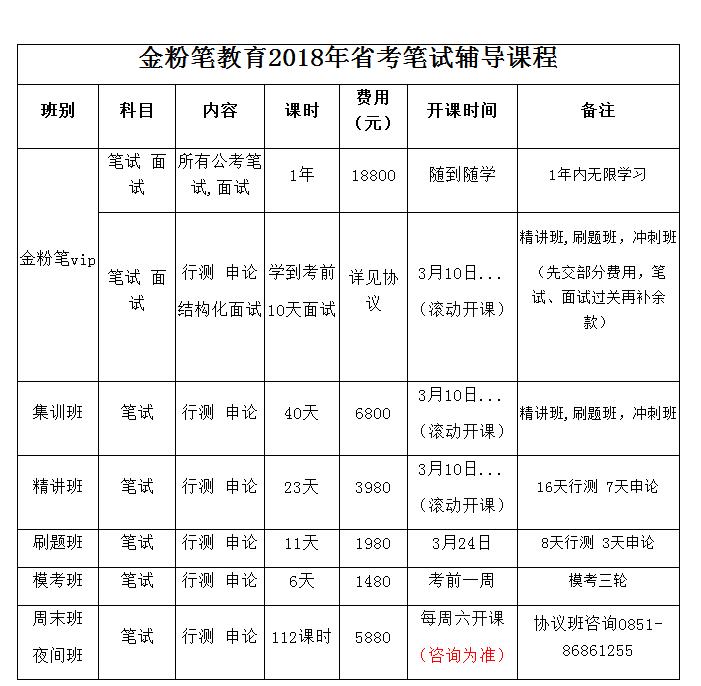 答案与解析1.正确答案是D解析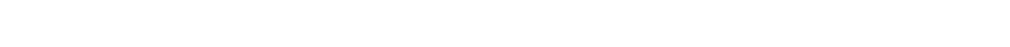 www.rsw163.comA项正确，对比甲图乙图，可以看出波出现的个数相同，都是3个，说明振动快慢（频率）相同，故甲、乙音调相同。B项正确，对比乙图丙图，可以看出波振动的幅度相同，即振幅相同，都占满了整个框，故乙、丙响度相同。C项正确，对比甲图丙图，可以看出丙振动的幅度大于甲振动的幅度，故丙的响度大于甲。D项错误，对比乙图丙图，可以看出丙的频率高于乙的频率，故丙的音调高于乙。本题为选非题，故正确答案为D。2.正确答案是A解析A项正确，冬天搓手取暖和钻木采火都是利用摩擦，使得机械能转换为内能。B项错误，夏天摇扇体现的是空气的流动，空气的流动使人体表面的汗液蒸发加快，由于蒸发吸热，所以人感到凉快；冰镇降温体现的是液化原理，因为冰在空气中会液化，而液化需要吸热，吸收人体的热量，让病人降温。C项错误，气球升空体现的是浮力原理，桂花飘香体现的是分子在不停地做无规则运动。D项错误，水受到地球磁场引力的作用，引力的方向是竖直向下的；唱响全场体现的是声音通过介质不断传播。故正确答案为A。3.正确答案是A解析本题考查中国地理国情。根据图片，狭义上的秦岭，仅限于陕西省南部、渭河与汉江之间的山地，东以灞河与丹江河谷为界，西止于嘉陵江。太行山是中国东部地区的重要山脉和地理分界线，位于山西省与华北平原之间，是中国地形第二阶梯的东缘，也是黄土高原的东部界线。因此，图片中问号位于我国地形第二阶梯，位于秦岭的东北端，太行山脉的西南端。34www.rsw163.comA项正确，华山古称“西岳”，为中国著名的五岳之一，位于陕西省渭南市华阴市，南接秦岭，北瞰黄渭，且位于太行山脉的西边。因此，符合题干图片位置。B项错误，玉山，通常指玉山主峰，位于中国东部地区台湾省中部，是中国东部最高峰。与题干图片位置不符。C项错误，恒山位于山西省大同市浑源县城南。北岳恒山位于太行山系的西北端。与题干图片位置不符。D项错误，五台山属太行山系的北端，同样位于太行山脉的西北端，略南于恒山。因此，与题干图片位置不符。故正确答案为A。4.正确答案是B解析本题考查文学常识，主要考查对诗句的理解。A项错误，长江后浪推前浪，一浪高过一浪，比喻事物的不断前进，多指新人新事代替旧人旧事，没有直接体现生命新陈代谢。B项正确，“今春，香肌消几分，履带宽三寸”，出自元代王实甫的《十二月过尧民歌·别情》，意思是今年春天，我的身体瘦了多少，看衣带都宽出了三寸。诗句描写的身体消瘦，直接体现了生命新陈代谢。C项错误，“江畔何人初见月，江月何年初照人”，出自唐代张若虚的《春江花月夜》，意思是谁在江畔第一次看到月亮，而江上的月亮又是哪时开始朗照人呢？体现了诗人面对这一轮江月深深地思考，满怀感慨和迷惘，没有直接体现生命新陈代谢。D项错误，“庭中地白树栖鸦，冷露无声湿桂花”出自唐代王建的《十五夜望月》，意思是庭院中月映地白树栖昏鸦，那寒露悄然无声沾湿桂花，描绘了自然现象，并没有直接体现生命新陈代谢。故正确答案为B。35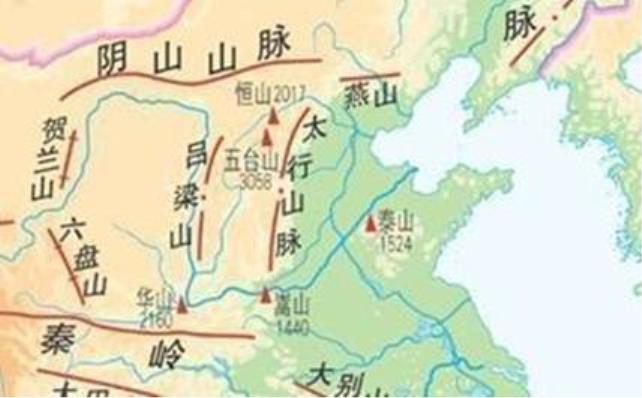 www.rsw163.com5.正确答案是B解析本题考查文学常识。A项正确，李清照，宋代女词人，婉约词派代表，有“千古第一才女”之称。“生当作人杰，死亦为鬼雄”出自李清照《夏日绝句》，意思是活着就要当人中的俊杰，死了也要做鬼中的英雄。这句诗反映出背负着亡国之恨、丧宝之痛的李清照对金人入侵和一味求安、东渡保全自己的南宋政府表示了强烈的愤慨。因此，与李清照婉约的风格不同。B项错误，晏殊，北宋名相、婉约派著名词人。“无可奈何花落去，似曾相识燕归来”出自《浣溪沙·一曲新词酒一杯》，意思是那花儿落去我也无可奈何，那归来的燕子似曾相识。渗透在这句诗中的是一种混杂着眷恋和怅惆，既似冲澹又似深婉的人生怅触。因此，与晏殊婉约派的风格相符。C项正确，苏轼，北宋文学家，豪放派主要代表。“春宵一刻值千金，花有清香月有阴”苏轼的《春宵》，意思是春天的夜晚，即便是极短的时间也十分珍贵。花儿散发着丝丝缕缕的清香，月光在花下投射出朦胧的阴影。诗句华美而含蓄，耐人寻味，含蓄委婉地透露出作者对醉生梦死、贪图享乐、不惜光阴的人的深深谴责。因此，与苏轼豪放的风格不同。D项正确，辛弃疾，南宋豪放派词人。“众里寻他千百度，蓦然回首，那人却在灯火阑珊处”出自辛弃疾的《青玉案·元夕》，意思是偶一回头，却发现自己的心上人站立在昏黑的幽暗之处。诗人通过此诗反映出自己当时不受重用，文韬武略施展不出，心中怀着一种无比惆怅之感，所以只能在一旁孤芳自赏。因此，与辛弃疾豪放的风格不同。本题为选非题，故正确答案为B。6.正确答案是B解析本题考查法律常识，主要考查民法知识。首先，《合同法》第二百二十四条规定：“承租人经出租人同意，可以将租赁物转租给第三人。承租人转租的，承租人与出租人之间的租赁合同继续有效，第三人对租赁物造成损失的，承租人应当赔偿损失。承租人未经出租人同意转租的，出租人可以解除合同。”其次，小刘与小赵之间存在合同关系，《合同法》第一百零七条规定：“当事人一方不履行合同义务或者履行合同义务不符合约定的，应当承担继续履行、采取补救措施或者赔偿损失等违约责任。”因此，基于合同关系，小赵应向老张赔偿全部损失，但可向小刘追偿。因此，B项正确，A、C、D三项错误。36www.rsw163.com故正确答案为B。7.正确答案是A解析本题主要考查古代文化常识。A项错误，在古代，“青鸟”的象征意义是逐渐发生变化的，从“西王母的取食者”、“信使”，到“文人的寄托”、“真爱的见证”，“青鸟”成为表现中国古人突破现世困境，追求永恒幸福理想的象征。B项正确，桑树的叶、果、树干、枝条、皮各有用途，梓树是一种速生树种，在古代还常被作为薪炭用材。所以，古代的人们经常在自己家的房前屋后植桑栽梓，故“桑梓”就成了故乡的象征。C项正确，鹤为长寿仙禽，具有仙风道骨，据说，鹤寿无量，与龟一样被视为长寿之王，“仙鹤”就成了长寿的象征。D项正确，“杨柳”最早就是柳树的意思。一到春天，柳树就会飞絮，很容易引起古人的伤感。“柳”即是“留”，折柳送别是古代的一种风俗，在抒发离愁别绪的诗词里经常出现，故“杨柳”就成了离别的象征。本题为选非题，故正确答案为A。8.正确答案是A解析本题考查时政常识。2017年12月24日上午9时39分许，由航空工业自主研发的我国首款大型水陆两栖飞机——“鲲龙”AG600在广东珠海金湾机场成功首飞。A项正确，鲲龙AG600是我国为满足森林灭火和水上救援的迫切需要，首次研制的大型特种用途民用飞机，是我国首款大型灭火/水上救援水陆两栖飞机。B项错误，蛟龙号是一艘由中国自行设计、自主集成研制的载人潜水器。C项错误，无精卫CR919这种装备表述。D项错误，鲲鹏号，是中国自主研发的新一代重型军用运输机，不符合题干水陆两栖飞机的表述。故正确答案为A。9.正确答案是D解析37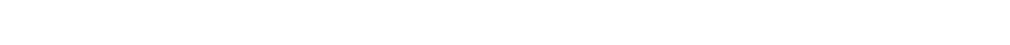 www.rsw163.com本题考查即热型快餐的加热材料，即分析哪一项的物质能通过化学反应放热。A项，浓硫酸溶于水会有热量放出，但是浓硫酸有强腐蚀性，所以不能作为快餐加热材料，排除。B项，食盐，主要成分是氯化钠，其溶于水没有明显的热量放出，所以不能作为快餐加热材料，排除。C项，石灰石，主要成分是碳酸钙，其不溶于水，所以与水混合不会有明显的热量放出，故不能作为快餐加热材料，排除。D项，生石灰，主要成分是氧化钙，生石灰与水反应生成氢氧化钙，并放出热量，可以作为快餐加热材料，正确。故正确答为D。10.正确答案是D解析本题主要考查物理常识。液体表面张力，是指作用于液体表面，使液体表面积缩小的力。其产生的原因是：液体跟气体接触的表面存在一个薄层，叫做表面层，表面层里的分子比液体内部稀疏，分子间的距离比液体内部大一些，分子间的相互作用表现为引力。A项正确，由于荷叶具有疏水、不吸水的表面，落在叶面上的雨水不会浸润展开，而会因表面张力的作用形成水珠。B项正确，昆虫一般长着细长的脚，像一个保持平衡的支架，来帮助昆虫利用水的表面张力（其作用力小于水的张力），从而在水面上行走自如。C项正确，回形针在水面的有效张力范围内，用水撑起一张膜，从而支撑和分摊了回形针在水面的重量，使其不至于下沉。D项错误，船因其受到水的浮力大于其自身重力，因此能浮在水面上，而并非是水的表面张力导致的。本题为选非题，故正确答案为D。11.正确答案是D解析A项正确，婴儿吸入性肺炎是指婴儿意外吸入酸性物质，如食物、胃内容物以及其他刺激性液体等，引起的化学性肺炎，严重者可发生呼吸衰竭或呼吸窘迫综合征。治疗给予对症治疗，吸氧，取出异物等，出现继发细菌感染给予抗生素治疗。38www.rsw163.comB项正确，根据输血原则，直系亲属间输血有时会发生一种严重的输血反应，称为输血相关移植物抗宿主病（GVHD），这种输血反应虽然发病率低，但死亡率极高。医生的做法是正确的。C项正确，《中华人民共和国母婴保健法》（简称《母婴保健法》）在第三十二条明确规定：“严禁采用技术手段对胎儿进行性别鉴定。”D项错误，常规体检血常规抽取的血量是10-15ml，选项中100立方厘米是100ml，不符合医学常识。本题为选非题，故正确答案为D。12.正确答案是C解析本题主要考查国情社情的相关知识。A项正确，中关村科技园，位于北京市海淀区，是中国第一个国家级高新技术产业开发区，被誉为“中国硅谷”。选项正确。B项正确，1980年8月，中国政府正式批准建立深圳经济特区，随后又在珠海、汕头、厦门、海南建立特区。因此深圳是我国改革开放建立的第一个经济特区。选项正确。C项错误，截至2017年年底，中国国家级新区总数共19个，分别是上海浦东新区、天津滨海新区、重庆两江新区、浙江舟山群岛新区、兰州新区、广州南沙新区、陕西西咸新区、贵州贵安新区、青岛西海岸新区、大连金普新区、四川天府新区、湖南湘江新区、南京江北新区、福建福州新区、云南滇中新区、哈尔滨新区、长春新区、江西赣江新区、河北雄安新区。选项错误。D项正确，开发区是指由国务院和省、自治区、直辖市人民政府批准在城市规划区内设立的经济技术开发区、保税区、高新技术产业开发区、国家旅游度假区等实行国家特定优惠政策的各类开发区。选项正确。本题为选非题，故正确答案为C。13.正确答案是B解析A选项错误。我国规定采用青岛验潮站求得的1956年黄海平均海水面为全国统一高程基准面，由其他不同高程基准面推算的高程均归化到统一高程基准面上，故我国海拔高度是以黄海海面为零点而非东海。B选项正确。可称为“千岛之国”是指这个国家拥有上千个大大小小各种各样的岛屿，除了选项中的中国、挪威、印度尼西亚之外，还有马尔代夫、菲律宾等国。39www.rsw163.comC选项错误。港口按照用途可分为商港、渔港、工业港、军港、避风港。按港口所在的地理位置可分为海港、河港和湖港及水库港。D选项错误。印度半岛又称“南亚次大陆”，是喜马拉雅山脉以南的一大片半岛形的陆地，亚洲大陆的南延部分，是世界第二大半岛。而世界上面积最大的半岛是阿拉伯半岛。故正确答案为B。14.正确答案是D解析本题考查生物常识。A项正确，氮气属于惰性气体，很难跟别的物质发生反应。大多数植物不能直接吸收氮气，需要经过氮的固定。仅存在少数的例外，比如说豆科植物共生的固氮菌，有固氮酶，所以它能直接吸收。B项正确，一氧化碳中毒是含碳物质燃烧不完全时的产物经呼吸道吸入人体从而引起的中毒现象。原因是一氧化碳与血红蛋白的亲合力比氧与血红蛋白的亲合力高很多倍，因此一氧化碳极易与血红蛋白结合，从而使血红蛋白丧失携氧的能力和作用，进而造成中毒。C项正确，营养素是指食物中可给人体提供能量、构成机体和组织修复以及具有生理调节功能的化学成分。蛋白质、糖类、油脂、维生素、无机盐、水被称为人体所需的六大类营养素，是人类维持生命和健康的必须物。D项错误，福尔马林能与动物标本中的蛋白质反应，破坏蛋白质的结构，避免动物标本的腐烂，而非题干中所说的不会对蛋白质产生变性作用。故正确答案为D。15.正确答案是C解析本题考查政治常识。马克思主义认为：认识运动是一个实践、认识、再实践的不断反复的过程。一个正确的认识往往要经过多次反复以达到预期的结果为标志算完成，认识运动是无限发展、没有终点的。真理是人们对客观事物及其规律的正确反映。真理具有客观性，客观性是真理的根本属性。真理具有具体性，任何真理都是在一定时间、地点、条件下主观与客观的符合，它受条件的制约，并随条件的变化而变化，一切以时间、地点和条件为转移。40www.rsw163.com爱因斯坦的名言“在真理和认识方面，任何以权威者自居的人，必将在上帝的戏笑中垮台”表述了认识是不断运动发展的，真理具有客观性与具体性。①②表述错误，题干信息既不能推断出爱因斯坦否认世界是客观的，也不能得出爱因斯坦否认物质世界存在的规律性。③表述正确，意识是随着物质世界的发展而不断变化发展的，任何“权威者”的认识都不是唯一的，永恒不变的，从“任何……，必将……垮台”等词就可以看出爱因斯坦倾向于“意识会随着物质世界的发展而不断发展”的观点。④表述正确，题干中的“上帝”并非是人格化的神，爱因斯坦仅仅只是以此来说明在真理和认识方面，没有所谓的“权威者”。故正确答案为C。16.正确答案是B解析第一空，根据文意可知，近年来反全球化思潮日益盛行，B项“甚嚣尘上”形容消息普遍流传，议论纷纷，现多指某种言论十分嚣张，在文段中形容反全球化思潮的流行，符合文意。A项“泛滥成灾”比喻一件事物，多到了影响正常生活的地步，侧重点在数量“多”，与“反全球化思潮”搭配不当，排除；C项“沸反盈天”形容人声喧闹，乱成一片，与“反全球化思潮”无法搭配，排除；D项“无孔不入”指遇空隙就钻进去，也比喻善于四处钻营，善于利用一切机会，文段意在指出全球化思潮盛行，而没有“四处钻营”之意，排除。初步判定正确答案为B项。第二空代入验证，根据“移动互联网使地球每个角落发生的事情分秒间就传到世界各地”可知，信息化、网络化发展迅猛，B项“突飞猛进”形容发展进步飞快，变化巨大，符合文意，当选。故正确答案为B。17.正确答案是C解析横线处表示“科学研究”和“哲学研究”之间的关系，根据“定量化正是科学和哲学彻底分离的最显著标志”可知，两者之间的关系为相互分离、各有不同。C项“分道扬镳”比喻目标不同，各走各的路或各干各的事，能体现出相互分离的意思，当选。A项“各有怀抱”指各有各的胸怀、心意，B项“各自为政”指不考虑全局，各搞一套，D项“分庭抗礼”比喻平起平坐、彼此对等的关系，三项均与文段所要表达的“彻底分离”之意不符，排除。41www.rsw163.com故正确答案为C。18.正确答案是A解析本题可从第三空入手，横线处搭配“资金”，A、B项“融通”指使资金流通，“资金融通”为固定搭配，排除C、D两项。第一空，横线处搭配“设施”，A项“联通”指关联沟通，置于此处表示设施可以相互关联，符合文意。B项“畅通”指毫无阻碍地通行或通过，与“设施”无法搭配，排除。初步判定正确答案为A。第二空代入验证，横线处搭配“贸易”，“贸易畅通”表示贸易顺利进行，没有任何阻碍，符合文意。故正确答案为A。19.正确答案是D解析第一空，根据“中车株洲所成为国内唯一一家”可知，横线处表达的意思是目前能在国际上制造大功率IGBT芯片的国家很少，A项“寥寥无几”形容稀少，没有几个；C项“凤毛麟角”比喻珍贵而稀少；D项“屈指可数”也形容数量极少，均与文意相符，保留。B项“所剩无几”表示剩下的没多少了，而第一空所表达的意思是没有几个国家能够达到，故与文意不符，排除。第二空，根据文段“而价格却远远低于竞争对手”可知，横线处应体现其技术与世界顶尖公司同样优秀、先进，D项“媲美”指美好的程度可以相比，当选。A项“比肩”和C项“比拼”只表示两者能够相比、程度相同，不能体现美好、优秀之意，故不如“媲美”更符合文意，排除。故正确答案为D。20.正确答案是D解析本题从第二空入手，文中将月牙泉比作沙漠明珠，横线处词语是对明珠的修饰，D项“镶嵌”是以物嵌入，作为装饰，体现出月牙泉这一明珠为戈壁点缀，当选；A项“摇曳”形容东西在风中轻轻摆动的样子，与明珠搭配不当，排除；B项“流淌”形容液体流动，也与明珠搭配不当，排除；C项“闪烁”是指光亮晃动不定、忽明忽暗，文中并非搭配光亮，排除；第一空代入验证，“吞噬”比喻吞并湮灭，体现了沙漠扩大的特点，符合文意。故正确答案为D。42www.rsw163.com21.正确答案是A解析第一空，由“一直”可知，汉字是中华民族文化最重要载体的持久性，A项“长盛不衰”和D项“经久不衰”均能体现长时间保持旺盛的势头，符合文意；B项“宝刀未老”形容人到老年还依然威猛，不减当年，文中没有提到“年老”之意，排除；C项“永葆青春”是指长久保持年轻，文中也没有“年轻”的含义，排除。第二空，“于是”表示结果，因为人们可以“由文知义”，所以隔代人也能跨越古今代际共同阅读，A项“共享”即共同分享，体现出通过汉字，人们可以阅读古今书籍，当选；D项“信赖”侧重于信任，文段没有涉及相信与否的含义，排除。故正确答案为A。22.正确答案是A解析第一空，根据文意可知，社会保障可体现出国家的发展诚意，A项“管窥”指通过竹管子的孔看天，比喻从观察到的部分，可以推测到全貌，与文段中“社会保障”和“国家的发展”部分和整体的关系对应准确，符合语境。B项“评判”指进行评价或判断，不易排除，保留。C、D项均指清楚地知道或懂得，放在此处程度过重，均排除。第二空，文段中将“发达国家”与“‘中等收入陷阱’的国家”对比，指出后者没有能力建立完善的社会保障，A项“左支右绌”指力量不足，应付了这方面，那方面又出了问题，符合文意，保留。B项“相形见绌”意思是和同类的事物相比较显出不足，至于此处语法错误，正确用法为“和发达国家相比实在是相形见绌”，单独与“社会保障”搭配不当，排除。第三空代入验证，“力有不逮”指能力达不到，能力触及不到，符合文意，当选。故正确答案为A。23.正确答案是C解析第一空，“和”表示并列，故横线处应与“质疑”语义相近。A项“批评”指对缺点和错误提出意见，C项“诟病”指指出他人的过失而加以非议，符合文意。B项“揶揄”意为嘲笑，D项“审视”表示仔细地看，反复地分析，两项均无法与“质疑”形成并列关系，排除。第二空，根据文段“有损整个社会的公平感和获得感”可知，公众对明星的天价片酬带来的奢华生活感到愤怒、不平衡，C项“侧目”指斜着眼睛看，表示愤怒，符合文意。A项“不齿”意为不愿意提到，与文意不符，排除。43www.rsw163.com故正确答案为C。24.正确答案是C解析第一空，搭配“广度”，根据后文“凡是人类社会的东西和事物，都是其学习的对象”可知，人工智能学习的广度很大，B项“不着边际”，指挨不上边，无着落，C项“广袤无边”，形容广阔得望不到边际，辽阔无边，比喻非常广阔，均可。A项“巨细无遗”指大小都没有遗漏，和“广度”搭配不当，排除；D项“浩如烟海”指文献、资料、书籍等多得无法计算，和“广度”搭配不当，排除。第二空，通过横线后的“而且不知道······”可知，横线处应表达出“人工智能对于没有学习过的东西不知道如何处理”的意思，对应C项“不知所措”，指不知道怎么办才好。B项“神经错乱”指精神异常，思虑迷糊不清，用在此处程度过重，排除。故正确答案为C。25.正确答案是D解析第一空，由“宋代真是大发宏愿的时代”、“双峰对峙”、“‘图像证史’一展身手的大舞台”可知，文段强调宋代的绘画写实技巧发展得很好。A项“炉火纯青”指学问或技艺等达到纯熟完美的境界；C项“登堂入室”比喻学问、学艺等由浅入深、循序渐进，达到很高的水平；D项“登峰造极”比喻学问、成就等达到了最高的境地，均符合文意。B项“目无全牛”形容人的技艺高超，得心应手，已经到达非常纯熟的地步，应当搭配“人”，置于此处与“技巧”搭配不当，排除。第二空，由“宋代又是我国古代科技发展的高峰……双峰对峙”可知，文段强调宋代绘画技艺高超，画中的花鸟、山水与自然景物非常相似，D项“不爽毫厘”形容一点不差，可以体现出两者一点不差、很相似，符合文意，当选。A项“不分轩轾”指不分高下、轻重，比喻对待二者的态度或看法差不多，文中强调的是画像与实物相似，而不是对它们的“态度”，排除。C项“不谋而同”指事先没有商量过，意见或行动却完全一致，与文意无关，排除。故正确答案为D。26.正确答案是A解析44www.rsw163.com第一空，根据文意可知，横线处表达人们对于白大褂的一种消极的态度。A项“质疑”指提出疑问，符合文意。B项“否定”、D项“排斥”均强调完全拒绝，根据文段可知白大褂仅是做的不够好，并未达到完全无用的程度，故填入文段程度过重，排除B、D两项。C项“挫折”指遇到阻碍、压制，符合文意。第二空，根据文意可知，横线处表达是白大褂限制了现代医疗发展，A项“羁绊”指束缚、牵制，符合文意。C项“壁垒”指互相对立的事物或界限。文段并未提及双方对立，故与文意不符，排除。第三空，代入A项“缩影”验证，“缩影”指可以代表同类的人或事，填入文段表达白大褂的发展体现了现代医疗事业的发展，符合文意。故正确答案为A。27.正确答案是C解析第一空，横线处所填词语与前文“游离于史册之外”构成对应，故应表达分布、散开的含义，A项“活跃”、C项“散落”，均符合文意；B项“沉淀”指聚集、积聚，与文意相悖，排除；D项“湮没”指埋没、没人知道，与“民间口头流传”不能搭配，且程度过重，排除。第二空，根据“或”可知，表达两种不同的情况，A项“道听途说”指路上听来的、传播的话，与“民间口头流传”语义相同，排除；C项“稗官野史”指旧时的小说和私人编撰的史书，符合文意，当选。故正确答案为C。28.正确答案是D解析第一空，搭配创始人，根据“品牌的载浮载沉符合市场规律”可知，品牌建立不易，C项“鞠躬尽瘁”常衔接“死而后已”，指竭尽所能，贡献出全部力量，放在此处程度过重，排除。A项“栉风沐雨”形容人经常在外面不顾风雨地辛苦奔波，B项“呕心沥血”泛指为事业、工作、文艺创作等用心的艰苦，D项“筚路蓝缕”形容艰苦创业，均可。第二空，根据“陪伴我们成长的知名品牌”，可知横线搭配的品牌应有较久的知名度，对应D项“耳熟能详”，指听得多了，能够说得很清楚、很详细。A项“交口赞誉”，表示异口同声地称赞，仅能体现出品牌赢得赞扬，不能体现知名度持续时间长，排除；B项“心驰神往”，形容思想集中在追求和向往的事情或地方上、一心向往，与文意不符，排除。故正确答案为D。45www.rsw163.com29.正确答案是D解析第一空，由“在未来的城市轨道交通建设中，将形成包括APM在内···”、“鉴于APM···的特点，将来势必在···中遍地开花”可知，横线处表示作者对APM300型列车发展前景持积极肯定的态度，B项“毋庸置疑”指事实明显或理由充分，不必怀疑；D项“不言而喻”指不用说就可以明白，形容道理很浅显，均符合文意。A项“莫此为甚”没有什么能超过这个的了，多指不良倾向或形势严重，与文段感情色彩不符，排除；C项“未定之天”比喻事情还没有着落或还没有决定，与文意相悖，排除。第二空，横线处所填成语与“遍地开花”构成并列关系，含义相近，“遍地开花”比喻好的事物到处涌现或普遍发展，因此横线处也要表达出发展好的意思，D项“大有作为”指能够充分发挥才能，做出很大成绩，符合文意，当选。B项“大马金刀”形容豪爽，气派大，或形容说话直率锋利，不留情面，无法与“遍地开花”构成并列，排除。故正确答案为D。30.正确答案是A解析本题可从第二空入手，所填词语与“凝聚人心”形成并列，表示“诗教通过美育与德育”，对“大众”的积极教育作用。A项“成风化人”指通过倡导树立一种社会风气来影响、教育感化社会大众，符合文意。B项“春风化雨”比喻良好的熏陶和教育，常用于“教师对学生、长辈对晚辈”的个体教育，一般不用于大众教育的语境中，排除；C项“和风细雨”比喻方式和缓，不粗暴，体现不出对大众的教化作用，排除；D项“潜移默化”指人的思想或性格不知不觉受到感染、影响而发生了变化，置于文段主体应为“大众”，而非“诗教”，排除。代入第一空验证，“勃兴”指蓬勃兴起，“悠久的诗教传统具有了勃兴的土壤和需求”符合语境。故正确答案为A。31.正确答案是C解析第一空，根据文意可知，横线处表达要尽吐胸中的感情、想法之意，A项“情愫”指真实的情意，C项“块垒”指郁结的愁闷或气愤，均符合文意。B项“胸臆”指胸中的感情、想法，与横线前“胸中”语义重复，排除；D项“丘壑”指山峰与河谷，亦指绘画、作文时，心中已把握到了深远的意境，通常表述为“胸中有丘壑”，与前文“吐”搭配不当，排除。46www.rsw163.com第二空，根据文意可知，横线处表达树木的特点，C项“参差向背”指不整齐，填入文段与后文“疏密交错”构成对应，形容树木枝干的特点，符合文意。A项“上下起伏”指有起有落，无法形容树木枝干的特点，排除。故正确答案为C。32.正确答案是C解析第一空，横线处所填词语形容“春天的脚步”，将春天拟人化，根据前文“长白山远望还是一片白雪皑皑”可知，春天并未完全到来，脚步在长白山脚下有所停滞、迟疑不前。C项“踟蹰不前”指迟疑不决，不敢前进，语义合适，当选。A项“外强中干”指外表强大，内实空虚；B项“入不敷出”指收入不够开支，形容非常贫穷，两项均与“停滞、迟疑不前”无关，排除；D项“优柔寡断”是指做事犹豫，缺乏决断，侧重强调“性格”，与“脚步”搭配不当，排除。第二空代入验证，横线处所填词语形容长白山区寒冷中的“暖意”，对应“一丝潮湿”，需体现极少、不易察觉之意，C项“若隐若现”指隐隐约约，看不清楚，符合语境，当选。故正确答案为C。33.正确答案是B解析文段首句通过“近年来”交代背景，介绍我国新能源汽车近年来取得的具体的发展成果。接下来引出“清洁能源汽车”这一核心话题，之后从两个角度集中强调清洁能源汽车产出的积极作用，既可以推动汽车产业发展，又可以提升多种能源技术并存发展。故文段为分总结构，重点强调清洁能源汽车对于能源、汽车等产业的积极影响，对应B项。A项，“处于世界领先地位”对应文段背景和现状的阐述，非重点，排除；C项，“产业链逐渐完善”对应首句背景的表述，非重点，且文段谈论的主题词为“清洁能源汽车”，“新能源汽车”与文段主题词不符，排除；D项，文段未将我国汽车行业与欧美国家比较，无中生有，排除。故正确答案为B。34.正确答案是D解析文段开篇通过“近年来”、“随着”交代背景，提出“食品谣言”给人们的日常生活带来的问题，接下来指出食品谣言智能预警处理平台已经正式上线，接着文段尾句提出对策，“健全和完善食品安全举报的平台和机制，47www.rsw163.com把举报机制纳入食品谣言智能预警处理平台”才能建立消费者信心、解决食品谣言问题。故文段重点强调治理食品安全谣言，需要建立健全举报的平台和机制这一对策，对应D项。A项，“辟谣预警平台”为对策前表述，非文段的重点，排除；B项，“刻不容缓”意为形势紧迫，但文段并未体现出这种紧迫性，无中生有，排除；C项，“不能仅仅依靠辟谣预警平台”，与D项相比表述不明确，文段明确指出需要健全和完善举报平台及相应机制，排除。故正确答案为D。35.正确答案是D解析文段开篇介绍一项研究成果，咀嚼行为可以激活Th17免疫细胞，从而达到增强口腔免疫力、抵御口腔感染的目的。之后通过“小鼠实验”进一步证明了咀嚼可以激活相关免疫系统，引发免疫反应。故文段为观点解释说明结构，重点在首句，强调咀嚼行为能增强口腔免疫力，对应D项。A项，“Th17免疫细胞”的独特之处对应尾句的表述，非重点，文段重点强调的是“咀嚼行为可以增强口腔免疫力”，偏离中心，排除。B项，文中仅提到通过咀嚼可以激活“Th17免疫细胞”，“只能被咀嚼行为激活”表述过于绝对，文段未提及，排除；C项，文段并未对比谁更能激起牙龈的免疫反应，故“更能唤起”无中生有，排除；故正确答案为D。36.正确答案是C解析文段开篇指出少年儿童能够通过“听”轻松地记住语言优美的古诗文，接下来通过美学家和语言学家儿时背诵诗文的经历进行举例论证，再次说明了听觉记忆对于背诵诗文的重要作用，对应C项，符合文意。A项，“应该从娃娃抓起”强调的是幼年时期的重要性，而文段重在强调听觉记忆的重要性，偏离中心，排除。B项，“首选经典诗词名篇”无中生有，排除。D项，文段并未将“听”和“念”进行对比，无端比较，无中生有，排除。故正确答案为C。48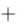 www.rsw163.com37.正确答案是D解析文段首先引出“海洋酸化”这一话题，接下来指出海洋酸化可能对“珍宝蟹”产生不良影响，然后通过转折词“但”引出文段重点，转折之后通过“同时”引导的并列结构从“微小海洋生物”和“海洋育乳动物和海鸟”两个方面强调海洋酸化对海洋生物的影响较小，故文段的重点对应D项。A项，“珍宝蟹”为转折前的内容，非文段重点，排除；B项，“微小海洋生物”只对应了文段中的一个方面，表述片面，排除；C项，根据转折后的重点内容可知，文段强调的是海洋酸化影响较小，选项与文意相反，排除。故正确答案为D。38.正确答案是C解析文段开篇提出问题，“我国科普读物，无论数量还是质量，与发达国家有差距”，后文以程度词“更”引出解决问题的重点对策，“科学家更应该主动站出来讲话”，即科学家应该担任起科普工作的任务，接着具体介绍了科学家如何做好科普工作，一方面要“通俗易懂”，另一方面要“实事求是”，尾句通过反面论证，论证前文观点。故文段重在强调科学家应担负起科普工作的重任，对应C项。A项，“科普工作应该通俗化、接地气”只对应具体做法中的“通俗易懂”，表述片面，且缺少文段主题词“科学家”，排除。B项，“我国科普读物数量少、质量差”为问题的表述，文段重在强调对策，非重点，排除。D项，“科学家应坚持求真务实的原则”只对应具体做法中的“实事求是讲真话”，表述片面，且缺少“科普”这一文段主题，排除。故正确答案为C。39.正确答案是D解析A项，根据“追求接近100%的屏占比，业界宣称的全面屏手机暂时只是超高屏占比的手机”可知，目前并没有屏占比达到100%的手机，表述正确；B项，根据文段可知，目前市面上并没有屏占比达到100%的手机，即并没有全面屏手机，故“前置电容式指纹识别尚未在真正的全面屏手机上实现”表述正确；49www.rsw163.comC项，根据“如果想将全面屏变得更加“全面”甚至趋近于真正的“全面屏”的话，屏下指纹识别就必须攻克”可知，表述正确。D项，根据文段尾句“目前已知的屏下指纹识别方案主要有两种：一种是利用OLED实现，也就是光学识别；另一种是超声波式指纹识别”可知，目前手机的屏下指纹识别已采用这两种技术，故表述错误。本题为选非题，故正确答案为D。40.正确答案是A解析本题为细节判断题，将选项与材料进行对应。A项，根据“左旋葡聚糖/甘露聚糖···表明该地区···种类主要是农作物残余和硬木的燃烧。”可知，蓝毗尼地区农作物残余和硬木较多，当选。B项，根据“说明生物质燃烧是该地区高浓度碳质组分的主要来源”可知，生物质燃烧仅仅是碳质浓度组分的主要来源，并未提及生物质燃烧导致碳质浓度增加，无中生有，排除。C项，“不断恶化”在文中并无体现，无中生有，排除。D项，根据原文第一句可知，“左旋葡聚糖含量在秋季呈现出高值而夏季最低”，而“左旋葡聚糖含量”与“生物质燃烧”浓度相当，即秋季高、夏季低，故可推知大气质量秋季差，夏季好。D项表述与之相悖，排除。故正确答案为A。41.正确答案是B解析文段开篇引出发呆和思绪的话题，并分别进行解释，后文引出问题，说明思绪过多会失去与真实世界的联系，尾句通过“需要”引出对策，当思绪过多时需要关掉思绪，将注意力拉回现实，即“发呆”，重新建立和这个世界的联系，故文段重点为尾句的对策，强调思绪太多时需要发发呆，对应B项。A项，对“发呆”和“思绪”的介绍为引出话题，非重点，排除；C项，文段强调的核心话题为“思绪”、“发呆”，选项偏离核心话题“思绪”，且“有效对抗”文中未提及，无中生有，排除；D项，为前文“发呆”意义的介绍，引出“发呆”的话题，非重点，排除。故正确答案为B。50www.rsw163.com42.正确答案是B解析文段由荆轲的例子引出，在手游中，人们熟知的历史人物变得面目全非，尾句总结文段引出文段重点即历史在手游里成了“被随意打扮的小姑娘”。B项准确的把握了文段的中心意思，“游戏”是“被随意打扮的小姑娘”的同义替换，当选；A项，“尊重历史”没有表述出历史在手游里被游戏的现状，排除；C项，文段介绍在手游里历史被过度演绎，范围太大，排除；D项，文段重点介绍手游对历史的胡编乱造，过度消费属于无中生有，排除；故正确答案为B。43.正确答案是B解析文段首句指出精神贫困比物质贫困更可怕，接着详细阐述了有些贫困地区多年来扶而不起与缺少奋斗精神有关，思想上的贫困是脱贫攻坚路上的拦路虎，尾句指出扶贫扶志要针对观念和心态进行治疗，再次强调精神贫困会对扶贫工作产生阻碍，对应B项。A、C、D三项均未涉及文段的核心话题“精神贫困”，排除。故正确答案为B。44.正确答案是C解析根据提问方式可知，本题为接语选择题，重点关注文段尾句。尾句通过结论词“于是”得出结论，强调人们寻找与身高相关的基因，并获得其与健康、疾病等有关的信息和知识。尾句引出的核心话题为“寻找与身高相关的基因，并获取相关信息”，根据核心话题一致的原则，下文应围绕这一话题具体展开论述，对应C项。A项，文段尾句并未涉及“外貌”,与文段尾句话题不符，排除。B项,“饮食、环境及个人健康状况对基因影响”与文段逻辑相反，排除。D项，“基因影响着健康、疾病”与文段尾句话题不符，排除。故正确答案为C。45.正确答案是A解析细节判断题，与文段内容一一对应。51www.rsw163.comA项，对比两类电池的经济效益，文段中仅提到纳成本低廉，但并未明确提出钠离子电池本身的成本高低，排除。B项，表述错误，锂资源短缺是锂离子电池发展的瓶颈，排除。C项，表述错误，文段只说明这两类电池的适用范围，并未对比哪个比较广，排除。D项，根据文段“与锂离子电池相比，钠离子电池的能量密度通常较低，虽不太适合应用在对能量密度有较高需求的便携式电子设备和电动汽车领域”可知，锂离子电池在对能量密度有较高需求的领域具有优越性，因而不会被钠离子电池完全取代，当选。故正确答案为D。46.正确答案是B解析文段开篇介绍近年来各种众筹形式蓬勃发展，而后由转折关联词“但是”引出，2016年有一些众筹平台没有挺过“年关”，下架众筹平台数量达正常运营众筹平台的五分之一。尾句围绕众筹平台遇到的问题展开阐述，下文所述话题应该与尾句话题保持一致，且提出问题之后应该首先分析问题，再解决问题。故下文应继续围绕众筹平台这一话题论述其产生问题的原因，对应B项。A项，“怎样做到‘曲不断，人不散’”为对策表述，对比B项，应该放在B项之后，排除；C项、D项均围绕“众筹市场”论述，而文段尾句围绕“众筹平台”进行阐述，话题不一致，排除。故正确答案为B。47.正确答案是B解析文段前部分通过对笛卡尔对视知觉观点的介绍，引出德根纳的实验。转折后，重点围绕德根纳的实验进行表述。最后一句将话题锁定在德根纳的实验上。故下文接下来讲述的内容应围绕尾句话题，即“德根纳的实验”的具体内容展开进一步论述，对应B项。A项“视知觉的工作机制”、C项“倒置眼镜”、D项“笛卡尔镜像论”均为前文论述过的内容，且与尾句话题不一致，排除。故正确答案为B。48.正确答案是C52www.rsw163.com解析文段开篇引出核心话题郁金香，接着介绍郁金香是按照不同花色、分开栽种的，体现出了“艺术功力”。尾句进一步论述，如果颜色相同会变得特别单调，而像“这样”，花田会变得“壮观又美丽”。“这样”指代前文，故花田美丽的关键在于，进行合理的艺术搭配，将不同颜色的花一排排地分开栽种，对应C项。A项，文中仅提及郁金香颜色多，并未指出其“品种丰富”，与文意不符，排除。B项，“面积广阔”非文段重点，且未涉及“不同颜色分开排列排列”，排除。D项，“落日映照”对应文段首句背景描述，本身非重点，排除。故正确答案为C。49.正确答案是A解析横线位于尾句，且为尾句的一个分句，应与尾句话题保持一致。根据横线前“所以”可知，横线处是对前文所有内容的总结。文段首先介绍植物油含有不饱和脂肪酸，接着通过“但”强调植物油在烹饪过程中容易生成有害物质，对人体有害。横线之后“它”指代前文“植物油”，阐述植物油适合的食用方式，横线处内容需承上启下，应体现出食用植物油既有不好的一面，同时也有好的一面，对应A项。B项，强调植物油“不一定那么健康”，而尾句强调植物油在烹饪方式合适时是有作用的，话题不连贯，排除。C项，文段谈论的话题为“植物油”，而非“油”，话题不一致，排除。D项，“禁忌”文段未提及，无中生有，排除。故正确答案为A。50.正确答案是C解析C项，表述错误，根据文段“但用作食品加工的烧碱需要‘食品级’”，即“对于重金属杂质有监控要求”，所以不是在食品加工中使用任何烧碱都不违法，而是使用“食品级”的烧碱不违法，当选。A项，对应文段“至于使用工业烧碱，则属于使用‘不合格原料’，应该打击”，正确。B项，对应文段“在食品中使用氢氧化钠，危险是由工作人员来承担的”，正确。D项，根据文段可知“烧碱是一种高效的酸度调节剂”，再根据文段“食品级烧碱和工业烧碱的区别不在于主要成分”可知，两者的主要成分基本相同，正确。53www.rsw163.com本题为选非题，故正确答案为C。51.正确答案是A解析文段开篇通过“历史表明”引出“中国抗日战争”及“中国战场”在“世界反法西斯战争”中的重要地位。之后通过三个程度词“更能”并列强调了“确立十四年抗战”的三个方面的意义，即“完整审视中国抗日战争与世界反法西斯战争的关系”、“完整地体现中国人民的贡献”以及“完整地讲好‘中国抗战故事’”。故文段主要介绍了“确立‘十四年抗战’”的意义，对应A项。B项“中国抗日战争的作用”、D项“重要地位”均对应首句内容，非重点，排除；C项“完整讲好中国抗战故事”仅对应后文并列中的一个分句，表述片面，非重点，排除。正确答案为A。52.正确答案是D解析本题为语句填空题，空在中间，横线处所填句子应与上下文构成衔接，空前阐述了对于绝大多数人而言，通过努力可以让自己和家人过上更加富足的生活，空后阐述了努力生活的人没有靠别人且能够推动社会和时代的进步，说明这是值得尊敬的。所以空处句子既要提及上文的“努力生活”又要体现下文的“值得尊敬”，因此对应D项，符合文意。A项，后文主语是“他们”，而此选项主语是我们，主语不一致，排除。B项，文段讨论的核心话题是“努力生活”，“坚强而勇敢的心”无中生有，排除。C项，“踏实而幸福”与后文对社会的贡献无关，排除。故正确答案为D。53.正确答案是C解析对比选项确定首句，①、②、③首句特征不明显，根据选项对比尾句，④句结论词“所以”引导结论，⑤句显然话未说完，④句更适合做尾句，排除A、D两项；③句主要介绍“文化立国战略”要求我们应把文化当成发展目标，②句介绍人是文化的存在，①句“国家和社会发展的根本是让人实现文化的全面发展”是对②③句人与文化之间的关系进行总结。根据行文脉络可判断正确顺序应为③②①，排除B项；同时“文化立国”战略出现在③④句，形成首尾呼应，对应C项；54www.rsw163.com故正确答案为C。54.正确答案是C解析分析选项，判断首句，①句论述在全球化进程中产生的各种问题，②句具体论述全球风险社会的突出问题是什么，③句开头出现转折关联词“然而”，根据首句特征首先排除D项，①②句难以判断，寻找其他线索，根据③句中的转折关系可确定捆绑，③之后介绍因为政治考虑、现实局限的原因，全球生态环境的持续发展无从谈起，与④句中所述“寻求对环境问题的全球治理方案”构成转折关系，故④③⑤捆绑，对应C项。验证全文，②①引出全球面临的一系列问题，④句引出针对这些问题，传统治理无法抑制，并说明需要全球治理方案，③⑤转折之后说明因为种种原因，全球化治理也无从谈起，语义连贯。故正确答案为C。55.正确答案是C解析文段首句引出因为电脑的问世，人类制造机器“耳朵”成为可能，也即声控技术将成为具体应用，后文先提出语言识别技术，而后通过程度词“更是”突出强调微电脑出现后，声控技术有了走出实验室、被具体应用的条件，尾句以“由此”引出结论，总结指出声控技术被具体应用的新时期因此而来。故文段重点强调“应用声控技术”的到来，对应C项。A项，声控技术过于宽泛，未强调声控技术的具体应用，排除；B项，“语言识别技术”是声控技术在20世纪60年代这一阶段研究的核心，非文段重点，排除；D项，电脑技术为引出核心话题的非重点，文段核心话题为声控技术，排除；故正确答案为C。56.正确答案是B解析由题干“排座方法有”，判断本题为排列组合问题。根据题意，先在车的首尾安排两位爸爸，有种方法；再将两个小孩进行捆绑排在一起，有分步用乘法，共种方法；最后将两个小孩作为一个主体和两个妈妈排在一起，有种方法。种方法。故正确答案为B。55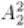 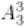 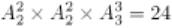 www.rsw163.com57.正确答案是A解析根据题意及溶液混合前后溶质（盐）质量不变可得：，整理得，解得：。故正确答案为A。58.正确答案是C解析根据，可知个，个，则个。故正确答案为C。59.正确答案是A解析因题目中圆的半径均为比例关系，且最终所求概率。如图所示：，也为比例，故可设圆圈半径为4，则；，则小波周末不在家看书的概率故正确答案为A。。60.正确答案是B56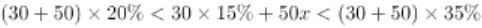 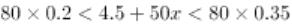 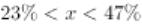 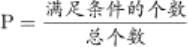 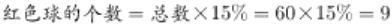 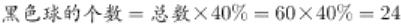 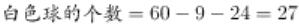 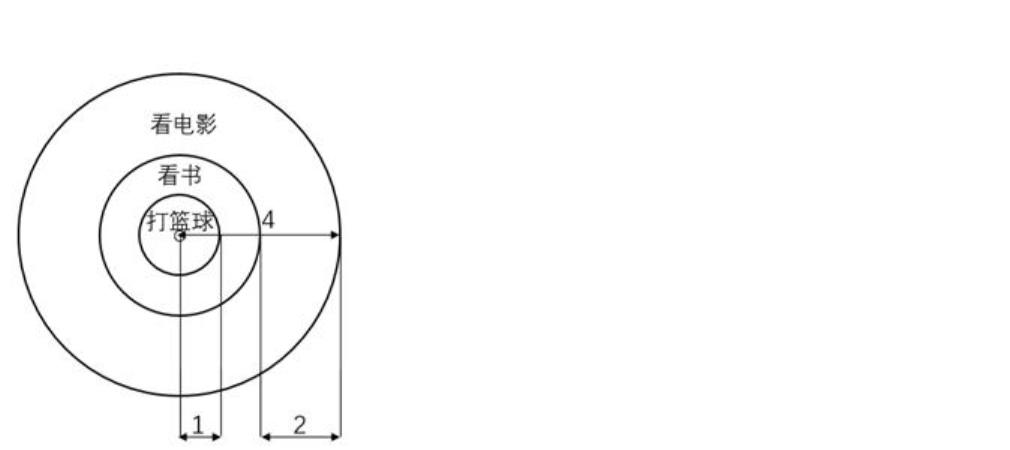 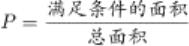 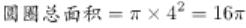 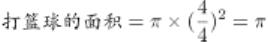 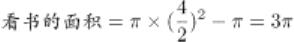 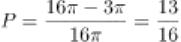 www.rsw163.com解析设小狗的体重为千克，则大狗的体重为千克。根据“两只狗的体重各增加5千克，那么小狗的体重将达到大狗的”，则有，解得，则大狗的体重为20千克。此时各增加10千克，则小狗、大狗的体重分别为千克、千克，则小狗、大狗的体重比为。故正确答案为B。61.正确答案是D解析根据题意，公司共有100人从事生产，假设每人每年的产值为1，则总产值为100。分流后每位员工创造产值最多可增长1.2倍，即最多为。若要保证老产品的年产值不减少，则，，即最少要有46人从事老产品的生产，因此最多分流人。故正确答案为D。62.正确答案是B解析设生产件A产品，生产件B产品。要使利润最大，则应使生产的产品数量尽可能的多，即两台机器都使用最大的时间。则有……①……②解方程组，得，。因此元。故正确答案为B。63.正确答案是B解析满足“周五至周日期间连续两天参加联谊会”的情况数为2种，即周五周六、周六周日参加联谊会；总情况数为在本周一至周日连续七天内选择连续两天参加联谊会，有6种情况（即周一周二、周二周三、周三周四、周四周五、周五周六、周六周日6种情况）。故。57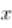 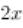 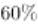 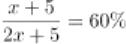 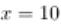 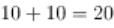 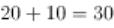 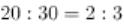 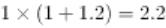 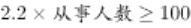 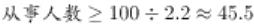 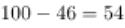 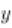 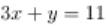 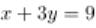 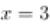 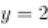 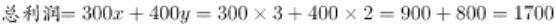 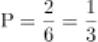 www.rsw163.com故正确答案为B。64.正确答案是A解析设正确答案为A项、B项、C项和D项的题量分别为a道、b道、c道和d道。根据题意可得方程组，,解得，则。故正确答案为A。65.正确答案是C解析题目复杂，考虑代入。题目问最迟离家时间，从A选项开始代入：表中1号线的发车时间是根据6点首发、发车间隔为4分钟，以及运行到站需要15分钟计算所得；同理，表中2号线的发车时间是根据6点首发且发车间隔为6分钟计算所得。问题为最迟发车时间，故正确答案为C。66.正确答案是A解析元素组成相同，优先考虑位置规律。九宫格优先看横行，第一行图1旋转180°得到图2，图2上下翻转得到图3。第二行验证规律，图1旋转180°得到图2，图2上下翻转得到图3，规律成立。则第三行应用此规律，图2由图1旋转180°得到，故？处图形由图2上下翻转得到，只有A项符合。故正确答案为A。67.正确答案是D58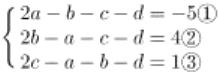 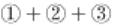 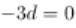 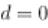 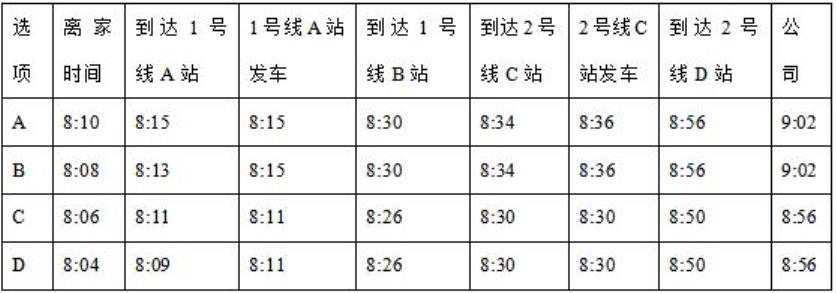 www.rsw163.com解析本题考查平面拼合，注意本题图形可以旋转拼成（如果不发生旋转，无法得到任何一个选项中的图形，因此本题需要旋转拼合）。可采用等长相消的方式解题：消去等长的线段后进行组合即可得到轮廓图，即为D选项，如下图所示：故正确答案为D。68.正确答案是B解析本题考查六面体的空间重构。将题干展开图中的面依次标注为面a、b、c、d、e、f，如下图：A项：选项的三个面分别是面e、面b、面c，在题干展开图中，面e和面b、面e和面c的公共边均为黑色三角形的直角边，选项面e和面b、面e和面c的公共边均为白色三角形的直角边，选项与题干不一致，排除；59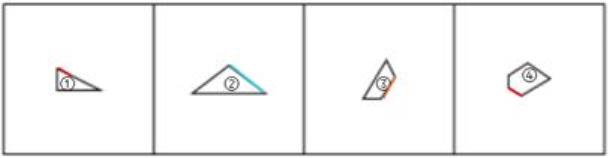 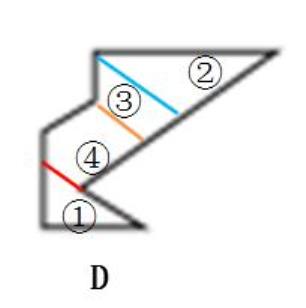 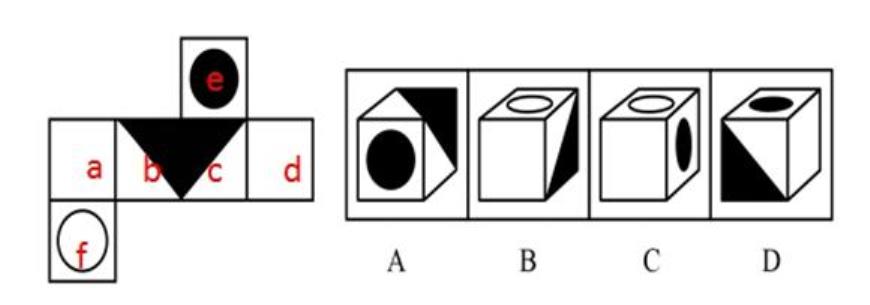 www.rsw163.comB项：选项中的三个面分别是面f、面a、面b，或者面f、面c、面d两种情况。若为第一种情况，以黑色三角形直角点为唯一点顺时针画边，选项中边2对应空白面，展开图中边2对应面f，题干与选项不一致，此种情况排除；若为第二种情况，选项与题干一致，保留；C项：选项中的三个面分别是面e、面f、面a（或面d），但面e和面f两个面成Z字型，二者为为相对面，相对面不能同时出现，排除；D项：选项中的三个面分别是面a、面b和面e或者面c、面d和面e。面e和面b或面e和面c的公共边均为黑色三角形的直角边，而选项面e和面b或面e和面c的公共边为白色三角形的直角边，选项与题干不一致，排除。故正确答案为B。69.正确答案是A解析元素组成不同，且无明显属性规律，优先考虑数量规律。观察发现，图3、图5出现简单汉字，优先考虑笔画数。题干六幅图的笔画数依次为1、2、3、4、5、6，因此？处应选择一个7笔画图形，A项7笔画，B项2笔画，C项2笔画，D项4笔画，只有A项符合。故正确答案为A。70.正确答案是A解析图形中黑白块比较明显，考虑黑白运算，但整体观察黑白运算无规律。观察题干中有颜色的方块发现，第一行中的色块数量分别0、1、2；第二行是1、2、3；第三行是2、3，则？处的色块数量应为4个，排除B、C。再60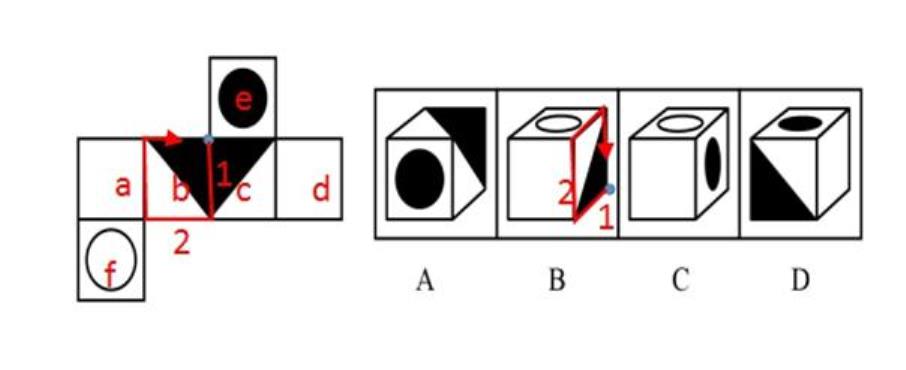 www.rsw163.com观察图形，如果按行看，每行的后一幅图形均是在前一幅图的基础上依次增加一个色块，故正确答案为A。如果按列看，每列的后一幅图形均是在前一幅图的基础上依次增加一个色块，故正确答案为D。因此本题存在争议，但九宫格优先考虑横看，故粉笔更倾向于选A。故正确答案为A。71.正确答案是A解析第一步：找出定义关键词。“将自然物的某些特征比附于人们的某种道德情操”。第二步：逐一分析选项。A项：将秋天比作多愁善感、小性恼人的小姑娘，而多愁善感、小性恼人并不是道德情操，不符合“将自然物的某些特征比附于人们的某种道德情操”，不符合定义，当选；B项：将岩竹的坚韧顽强比作郑板桥藐视俗见的刚劲风骨，符合“将自然物的某些特征比附于人们的某种道德情操”，符合定义，排除；C项：将冬梅的风韵姿态比作生性淡薄、安分守己的少妇，符合“将自然物的某些特征比附于人们的某种道德情操”，符合定义，排除；D项：将循环流转、永不停滞的水比作聪慧敏捷的智者，将永恒不变的大山比作宽厚仁德的仁者，符合“将自然物的某些特征比附于人们的某种道德情操”，符合定义，排除。本题为选非题，故正确答案为A。72.正确答案是D解析第一步：找出定义关键词。“通过计算机与高科技手段密切结合”、“利用人体固有的生理特征（如指静脉、人脸、虹膜、指纹等）和行为特征（如笔迹、声音、步态等）”、“进行个人身份的鉴定”。第二步：逐一分析选项。A项：通过数码电话录音鉴定身份，不符合“通过计算机与高科技手段密切结合”，不符合定义，排除；61www.rsw163.comB项：警方通过查询网上外卖订购系统信息，锁定嫌疑人，不符合“利用人体固有的生理特征和行为特征”，不符合定义，排除；C项：通过输入密码和手写具有权限的人员姓名鉴定身份，不符合“利用人体固有的生理特征和行为特征”，不符合定义，排除；D项：通过指纹打卡机鉴定身份，符合“通过计算机与高科技手段密切结合”“利用人体固有的生理特征（指纹）”“进行个人身份的鉴定”，符合定义，当选。故正确答案为D。73.正确答案是D解析第一步：找出定义关键词。“为促进人们接受并采取有益于健康的行为与生活方式”、“根除或者减少对健康有影响的危险因素”、“开展社会教育活动”。第二步：逐一分析选项。A项：某公司举办健康知识讲座是为了推销保健品，不符合“为促进人们自发地、自觉地接受并采取有益于健康的行为与生活方式”，不符合定义，排除；B项：某高校开设的选修课，不符合“社会教育活动”，不符合定义，排除；C项：某医院举行义诊活动，免费为居民提供服务，不符合“社会教育活动”，不符合定义，排除；D项：为防范老年人心脑血管疾病高发，符合“根除或者减少对健康有影响的危险因素”，社区举行讲座，普及医疗知识符合“为促进人们接受并采取有益于健康的行为与生活方式”以及“开展社会教育活动”，符合定义，当选。故正确答案为D。74.正确答案是D解析第一步：找出定义关键词。“需要记忆的材料同具体的事物、数字、字母、汉字或几何图形等联系起来”、“借助形象思维加以记忆”第二步：逐一分析选项。62www.rsw163.comA项：新疆的地形特征“三山夹两盆”是需要记忆的材料，与“疆”的右半部分联系起来记忆，符合同具体的汉字联系起来，借助形象思维加以记忆，符合定义，排除；B项：意大利为“时尚女鞋之国”是需要记忆的材料，轮廓像“高跟鞋”符合同具体的几何图形联系起来，借助形象思维加以记忆，符合定义，排除；C项：“海参”的英文表述（seacucumber）是需要记忆的材料，长得像黄瓜（cucumber），符合同具体的事物联系起来，借助形象思维加以记忆，符合定义，排除；D项：篮球界、音乐界、赛车界…的这些牛人都叫“迈克尔”是需要记忆的材料，但没有体现“同具体的事物、数字、字母、汉字或几何图形等联系起来”，不符合定义，当选。本题为选非题，故正确答案为D。75.正确答案是D解析第一步：找出定义关键词。“个体追求预期目标失败”、“为了冲淡自己内心不安”、“百般提高现已实现的目标价值”、“达到心理平衡”第二步：逐一分析选项。A项：小明本来想买电脑最后买了平板电脑，没有实现预期目标，但是使用后很满意，不符合“为了冲淡自己内心不安”、“百般提高现已实现的目标价值”，不符合定义，排除；B项：小红为销售业绩下滑而苦恼符合“个人追求预期目标失败”，但小红为销售状元是客观事实，不符合“为了冲淡自己内心不安”、“百般提高现已实现的目标价值”，不符合定义，排除；C项：小文数学成绩让辅导老师失望，不符合“个体追求预期目标失败”，老师最后只能安慰自己，不符合“百般提高现已实现的目标价值”，不符合定义，排除；D项：小张本来要减肥到60千克，最后在63千克时放弃了，符合“个体追求预期目标失败”，他觉得自己足够健美了，符合“为了冲淡内心不安、百般提高现已实现的目标价值从而达到心理平衡”，符合定义，当选。故正确答案为D。76.正确答案是B解析63www.rsw163.com第一步：判断题干词语间逻辑关系。房屋是一种建筑，二者是种属关系，房间是房屋的组成部分，二者是组成关系。第二步：判断选项词语间逻辑关系。A项：轿车和越野车都是车，二者是并列关系，与题干逻辑关系不一致，排除；B项：电视机是一种电器，二者是种属关系；屏幕是电视机的组成部分，二者是组成关系，与题干逻辑关系一致，当选；C项：私立医院是一种医院，二者是种属关系，但医生与私立医院是职业与工作地点的对应关系，与题干逻辑关系不一致，排除；D项：盘子是一种餐具，二者是种属关系，但筷子和盘子都是餐具，二者是并列关系，与题干逻辑关系不一致，排除。故正确答案为B。77.正确答案是C解析元素组成不同，优先考虑属性规律。题干每幅图形都由直线和曲线构成，排除A项；继续观察，发现每幅图形都只有一条曲线，排除B项；对比C项和D项，发现C项图形直线数多于曲线数，D项直线数等于曲线数，观察题干图形都是直线数多于曲线数。故正确答案为C。78.正确答案是C解析第一步：判断题干词语间逻辑关系。碗和水杯都可以用来盛放东西的器具，二者为并列关系。第二步：判断选项词语间逻辑关系。A项：玻璃和书包没有必然的逻辑关系，与题干逻辑关系不一致，排除；B项：蜡烛可以带来光，二者为功能对应关系，与题干逻辑关系不一致，排除；C项：沙发和床都是可以供人休息的家具，二者为并列关系，与题干逻辑关系一致，当选；64www.rsw163.comD项：电脑可以用来娱乐，二者为功能对应关系，与题干逻辑关系不一致，排除。故正确答案为C。79.正确答案是B解析第一步：判断题干词语间逻辑关系。勤奋的学习可能会带来进步，勤奋用来形容学习，进步是正向的结果。第二步：判断选项词语间逻辑关系。A项：艰苦的创业可能会带来失败，艰苦用来形容创业，但是失败不是正向的结果，与题干逻辑关系不一致，排除；B项：努力的工作可能会成功，努力用来形容工作，成功是正向的结果，与题干逻辑关系一致，当选；C项：喝酒后驾车可能会带来车祸，喝酒和驾车是两个不同的动作，喝酒不能用来形容驾车，与题干逻辑关系不一致，排除；D项：鲁莽的说话可能会让人厌恶，鲁莽用来形容说话，厌恶不是正向的结果，与题干逻辑关系不一致，排除。故正确答案为B。80.正确答案是A解析第一步：判断题干词语间逻辑关系。左顾右盼指左右来回看；上下打量指上下看，两者都有看的意思，是近义关系，并且左顾右盼中的“左右”是反义关系，上下打量中的“上下”是反义关系。第二步：判断选项词语间逻辑关系。A项：南来北往指南北方向来回奔走；东西奔走指东西方向来回奔走，两者都有到处奔走的意思，是近义关系，并且南来北往中的“南北”是反义关系，东西奔走中的“东西”是反义关系，与题干逻辑关系一致，当选；B项：纵横交错指横的竖的交叉在一起；中西合璧指中国和外国的好东西和建筑，名胜合到一块，两者不是近义关系，与题干逻辑关系不一致，排除；C项：千叮万嘱指再三叮嘱；一心一意指做事专心，一门心思只做一件事，两者不是近义关系，与题干逻辑关系不一致，排除；65www.rsw163.comD项：天高地厚指恩情深厚，也指事物的复杂、深奥程度；山清水秀指山水风景优美，两者不是近义关系，与题干逻辑关系不一致，排除。故正确答案为A。81.正确答案是A解析第一步：判断题干词语间逻辑关系。拖鞋和皮鞋都是鞋子的一种，二者是并列关系，且不同的场合选择的鞋子不同。第二步：判断选项词语间逻辑关系。A项：药物和手术都是治疗方式的一种，二者是并列关系，且不同的病情选择的治疗方式不同，与题干逻辑关系一致，当选；B项：川菜和凉菜是交叉关系，且无法按照不同的味道选择，与题干逻辑关系不一致，排除；C项：跑步和踢球都是运动方式的一种，二者是并列关系，但无法按照不同的体力来选择，与题干逻辑关系不一致，排除；D项：茶水和咖啡都是饮品的一种，二者是并列关系，但喝茶水和喝咖啡是一种爱好，与题干逻辑关系不一致，排除。故正确答案为A。注：拖鞋和皮鞋也可以看作交叉关系，与B项中川菜和凉菜的逻辑关系相同，但B项无法按照不同的味道选择川菜和凉菜，与题干逻辑关系不一致，所以不能选B项。82.正确答案是B解析第一步：判断题干词语间逻辑关系。品质和质量都可以衡量物品的好坏，为对应关系。第二步：判断选项词语间逻辑关系。A项：重量和食物的大小有关，二者不能形容同一对象，与题干逻辑关系不一致，排除；B项：分数和成绩都可以衡量学习情况的好坏，为对应关系，与题干逻辑关系一致，当选；C项：旅游和兴趣不能形容同一对象，与题干逻辑关系不一致，排除；D项：人口和密度不能形容同一对象，与题干逻辑关系不一致，排除。66www.rsw163.com故正确答案为B。83.正确答案是C解析第一步：判断题干词语间逻辑关系。网购必须要上网，上网是网购的必要条件。第二步：判断选项词语间逻辑关系。A项：书本是指装订成册的著作，不是读书的必要条件，比如可以看电子书，与题干逻辑关系不一致，排除；B项：烧水不是喝水的必要条件，与题干逻辑关系不一致，排除；C项：练字必须要写字，写字是练字的必要条件，与题干逻辑关系一致，当选；D项：唱歌和歌唱是近义关系，与题干逻辑关系不一致，排除。故正确答案为C。84.正确答案是B解析第一步：判断题干词语间逻辑关系。汉字是由笔画组成的，二者是组成关系。第二步：判断选项词语间逻辑关系。A项：语序是语法的一部分，二者为组成关系，但两词顺序与题干相反，与题干逻辑关系不一致，排除；B项：词是由字组成的，二者是组成关系，与题干逻辑关系一致，当选；C项：英文根据音标来发音，二者为依据的对应关系，与题干逻辑关系不一致，排除；D项：有的标点可以用来表达情绪，如感叹号，问号等，与题干逻辑关系不一致，排除。故正确答案为B。85.正确答案是A解析第一步：判断题干词语间逻辑关系。67www.rsw163.com大彻大悟比喻彻底的觉悟或醒悟，与领悟是近义关系。第二步：判断选项词间逻辑关系。A项：放声痛哭就是大声哭泣，与哭泣是近义关系，与题干逻辑关系一致，当选；B项：哈哈大笑就是大声笑，微笑是不显著的笑容，与微笑不是近义关系，与题干逻辑关系不一致，排除；C项：昏天暗地形容天色昏暗，也比喻社会黑暗混乱，与昏迷不是近义关系，与题干逻辑关系不一致，排除；D项：纸醉金迷形容叫人沉迷的奢侈豪华的环境，与喝酒不是近义关系，与题干逻辑关系不一致，排除。故正确答案为A。86.正确答案是D解析第一步：找出论点和论据。论点：南极可以、应该，甚至是必须被视为“准全球公域”。论据：“南极应只用于和平目的”这一规定，使得南极地区成为冷战期间一块难得的净土：避免遭受战争摧残，而且成功实现了无核化。第二步：逐一分析选项。A项：论点说的是南极应该被视为“准全球公域”，该项说的是南极大陆蕴藏着丰富的资源，话题不一致，无关选项，无法加强，排除；B项：南极治理的主导权长期掌握在少数发达的西方国家手中，说明南极不是“准全球公域”，无法加强，排除；C项：论点说的是南极应该被视为“准全球公域”，该项说的是美国组建了南极支援特遣队，话题不一致，无关选项，无法加强，排除；D项：因为南极冰盖消融直接关系到人类的共同命运，所以应该是全人类共有，被视为“准全球公域”，补充论据加强，当选。故正确答案为D。87.正确答案是A解析68www.rsw163.com第一步：翻译题干。①书记：李科长马科长②局长：马科长李科长③副局长：要么马科长，要么李科长将②逆否可以推出④：李科长马科长第二步：逐一分析选项。根据①和④，无论李科长是否参加，马科长都会参加，再根据③可知，马科长和李科长只有一个参加，那么李科长不参加，A项可以推出。故正确答案为A。88.正确答案是D解析第一步：翻译题干。①超60万千米报废②有些超60万千米设计缺陷③有些报废④T品牌T品牌设计缺陷将②换位可得：有些设计缺陷超60万千米，和①可以递推出：⑤有些设计缺陷超60万千米报废将③换位可推出：⑥有些第二步：逐一分析选项。T品牌报废A项：翻译为有些T品牌报废，由⑥“有些T品牌”无法得到“有些T品牌”的情况，推不出，排除；B项：翻译为有些T品牌报废，由⑥“有些T品牌”无法得到“有些T品牌”的情况，推不出，排除；C项：翻译为报废超60万千米，是对①的肯后，但肯后得不到确定性的结论，推不出，排除；D项：翻译为有些设计缺陷报废，是对⑤的肯前，肯前必肯后，当选。69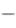 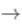 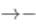 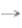 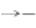 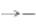 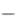 www.rsw163.com故正确答案为D。89.正确答案是D解析第一步：找出论点和论据。论点：对这些商业性医生评价网站而言，要找到相对准确的医生定量评价颇为困难。论据：对这28个网站的研究显示，允许用户根据“临床状况、医生性别、所说语言、所接受的保险”等条件搜寻的网站很少。第二步：逐一分析选项。A项：论点讨论的是找到相对准确的医生定量评价是否困难，该项讨论的是患者能通过医生评价网站清楚的了解某位医生的治疗经验，话题不一致，无法加强，排除；B项：论据讨论的是根据重要条件搜寻的网站很少，该项讨论的是美国医生评价网站中存在评价稀缺的问题，是对论据的重复，力度很弱，排除；C项：论点讨论的是找到相对准确的医生定量评价是否困难，该项讨论的是如何收集数据才能积累足够的评价，即怎么做才能更好，属于对策类，而加强论证是要选对论点的解释说明，即为什么能得出论点，无法加强，排除；D项：论点讨论的是找到相对准确的医生定量评价是否困难，该项说明三分之一的医生在网站中没有评价，补充论据，当选。故正确答案为D。90.正确答案是C解析第一步：找出论点和论据。论点：微生物将极大地帮助人类克服当今所面临的生存挑战，还能提供人类未来生存之道。论据：微生物之间能够相互协作，使得他们在生态系统中更加稳定、更加有效发挥作用，并赋予微生物组具有超越单个微生物的更为强大的功能。第二步：逐一分析选项。70www.rsw163.comA项：论点说的是微生物能否帮助人类克服生存挑战，为人类提供生存之道，该项说的是美国“国家微生物组计划”的研究内容，话题不一致，无法加强，排除；B项：论点说的是微生物能否帮助人类克服生存挑战，为人类提供生存之道，该项说的是生物农药和生物肥料的市场份额，话题不一致，无法加强，排除；C项：多种微生物一起培养，微生物系统的稳定性和适应能力提高，对有害化合物的散解效率也会提高，指出微生物之间相互协作确实可以发挥更为强大功能，补充论据，可以加强，当选；D项：论点说的是微生物能否帮助人类克服生存挑战，为人类提供生存之道，该项说的是酿酒的微生物可以合成酵母，并没有涉及多种微生物是否合作，是否有更强大的功能的问题，话题不一致，无法加强，排除。故正确答案为C。91.正确答案是C解析第一步：找出论点和论据。论点：在缓步动物演化过程中，通过水平基因转移（不同物种基因组之间的DNA转移），从其他物种中获得了大量基因。论据：无。第二步：逐一分析选项。A项：论点说的是水熊虫从其他物种中获得了大量基因，该项说的是水熊虫体内有一种基因，其蛋白质能够抵抗人类培养细胞内的DNA损伤，话题不一致，无法削弱，排除；B项：论点说的是水熊虫从其他物种中获得了大量基因，该项说的是水熊虫可以在太空真空和冰冻这样的极端环境中生存，话题不一致，无法削弱，排除；C项：水熊虫从祖先那里继承了所有的基因，体内遗传物质中没有发现来自植物或者微生物的，说明水熊虫并没有从其他物种获得大量基因，否定了论点，当选；D项：水熊虫体内遗传物质存在“混搭”，“混搭”说明水熊虫可能从其他物种获得了大量基因，支持了论点，排除。故正确答案为C。92.正确答案是C71www.rsw163.com解析第一步：找出论点和论据。论点：为了遏制全球变暖，保证全球的粮食安全，我们必须从自身做起，节能减排，控制碳排放总量。论据：1880～2012年间，全球气温上升。而气温每上升，粮食产量就下降约。1981～2002年间，由于气候变暖，全球玉米、小麦等作物产量均每年大幅下降4000万吨。第二步：逐一分析选项。A项：论点说的是为了遏制全球变暖、保证粮食安全要节能减排，论据说的是玉米、小麦等作物产量下降，该项说的是玉米、小麦的产量下降威胁全球粮食安全，在论点论据之间建立联系，属于搭桥项，可以加强，排除；B项：如果节能减排、控制碳排放不能遏制全球变暖，那么论点为了遏制全球变暖要节能减排就无法成立，该项是论点成立的必要条件，排除；C项：题干说的是全球变暖会让玉米、小麦等粮食减产，该项说的是其他粮食作物没有因全球变暖而增产，但是否会因全球变暖而减产不知道，属于不明确项，无法加强，当选；D项：如果人类活动造成的碳排放总量增多不是全球日益变暖的原因之一，那么节能减排对于遏制全球变暖是没有作用的，该项是论点成立的必要条件，排除；本题为选非题，故正确答案为C。93.正确答案是C解析第一步：找出论点和论据。论点：中国是电影大国，但不是电影强国。论据：无。第二步：逐一分析选项。A项：我国电影年产量位居世界前列，总票房稳居世界第一，指出中国在电影上取得了多项成就，说明中国属于电影强国，否定了论点，排除；B项：我国的银幕总量、观众人次已经超过行业领头羊，说明中国在电影上取得了多项成就，属于电影强国，并且观众的需求依旧旺盛，市场的潜力还有待挖掘，说明未来还有很大的发展空间，否定了论点，排除；72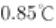 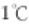 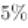 www.rsw163.comC项：判断一个国家是否是电影强国的最主要依据是其全球竞争力，而国产电影和传统电影强国差距较大，国际票房较低，说明中国现在的全球竞争力并不强，不属于电影强国，加强了论点，当选；D项：我国电影以奇迹般的速度崛起，说明我国电影发展速度很快，并且我国电影预计将在未来十年内超越电影头号强国美国，说明我国电影现在已位于电影强国之列，只不过还不是头号强国，有一定的削弱力度，排除。本题为选非题，故正确答案为C。94.正确答案是D解析第一步：找出论点和论据。论点：地球板块运动开始的时间不会晚于35亿年前。论据：板块运动必然会让自然界深色的镁铁质岩石转变成浅色的长英质岩石，而在35亿年前，地球已经有浅色的长英质岩石出现了。第二步：逐一分析选项。A项：论点说的是能不能通过浅色的长英质岩石出现来判断地球板块运动开始的时间，该项说的是铁镁质岩石数量的多少，话题不一致，而且数十亿年时间也不够明确，无法削弱，排除；B项：论点说的是能不能通过浅色的长英质岩石出现来判断地球板块运动开始的时间，该项说的是长英质岩石的颗粒在沉积层的占比多少，话题不一致，无法削弱，排除；C项：“似乎”和“可能”说明不能确定是板块运动导致镁铁质岩石转变成长英质岩石，还是板块运动直接导致长英质岩石的占比高，而且并没有提到时间，属于不明确项，无法削弱，排除；D项：火山爆发会把镁铁质岩石转化成长英质岩石，但板块运动不是火山爆发的唯一原因，指出镁铁质岩石转变成长英质岩石并不一定与板块运动有关，拆断了论据与论点之间的联系，是拆桥项，当选。故正确答案为D。95.正确答案是D解析第一步：找出论点和论据。论点：随着信用卡的普及以及近年来移动支付的发展，硬币将不可避免地迅速淡出流通市场。论据：无。73www.rsw163.com第二步：逐一分析选项。A项：论点讨论的是硬币将迅速淡出流通市场，该项讨论的是硬币在收藏方面有价值，话题不一致，无关选项，无法削弱，排除；B项：论点讨论的是信用卡及移动支付普及时，硬币将迅速淡出流通市场，该项讨论的是银行储蓄卡兴起时，硬币没有淡出流通市场，类比削弱，保留；C项：论点讨论的是硬币将迅速淡出流通市场，该项讨论的是硬币具有“不值钱”的特性在零售中有重要的流通作用，但是否能被替代，最终是否会淡出流通市场并不清楚，属于不明确选项，无法削弱，排除；D项：论点讨论的是硬币将迅速淡出流通市场，该项讨论的是生活中重要的设备仍然只支持硬币，且近几年这些设备不会更新换代，因此硬币是不能被迅速替代的，削弱论点，保留；对比B、D项，B项类比削弱，力度最弱，D项削弱论点，力度最强，择优选D。故正确答案为D。96.正确答案是C解析定位文字第一段材料可知：“2016年，全国平均气温……为1951年以来第三高，仅次于2015年（）和2007年（）”，故1951-2016年间，全国年平均气温最高的年份是2015年。故正确答案为C。97.正确答案是B解析根据题干“2015年全国平均降水量为……”，结合文字材料时间为2016年，可判定本题为基期计算问题。定位文字第二段材料可知：“2016年，全国平均降水量730.0毫米……比2015年偏多 。”故2015年全国平均降水量毫米。故正确答案为B。98.正确答案是C解析定位文字材料第二段可知，2016年全国年降水量，2月和8月降水偏少。74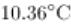 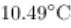 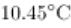 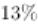 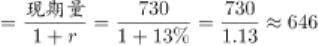 www.rsw163.com故正确答案为C。99.正确答案是A解析①：定位文字材料第一段可得，“2016年四季气温均偏高，其中夏季气温为历史最高；除1月偏低、11月接近常年同期外，其余各月均偏高，其中12月偏高关具体数据，故无法得出；，为历史同期最高。”关于2016年各季度气温均值并无相②：定位文字材料第一段可得，“全国31个省（区、市）……，其中青海、甘肃、河南和贵州4省均为1951年以来的历史最高”，无气温相关数据，故无法得出；③：定位文字材料第二段可得，“2016年，全国年降水量范围为3.5毫米（新疆托克逊）～3494.4毫米（安徽黄山）”，只能得出2016年全国年降水范围，无其他相关数据，故无法得出；④：定位文字材料第二段可得，“2月和8月降水偏少，……其中1月偏多期最高”，无2016年1月和10月降水量相关数据，故无法得出；、10月偏多，均为历史同①②③④均无法得出。故正确答案为A。100.正确答案是B解析A项：定位文字材料第一段可知：“青海、甘肃、河南和贵州4省均为1951年以来的历史最高”，其平均气温为本省历史最高，并非是全国平均气温最高的省份，错误；B项：定位第一个图形材料可知，全国年均气温总体呈上升趋势，正确；C项：定位两个图形材料可知，2016年降水量最高，其气温也偏高，与降水偏多的年份气温就偏低矛盾，错误；D项：定位文字材料第二段可知：“2016年，全国降水量范围为3.5毫米（新疆托克逊）-3494.4毫米（安徽黄山）”，与2016年全国各地年降水量差异不大矛盾，错误。故正确答案为B。101.正确答案是D解析75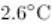 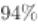 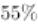 www.rsw163.comA项：定位文字材料可知，城市地区的就诊率为错误；，农村地区的就诊率为，故农村地区低于城市地区，B项：定位文字材料可知，东部城市地区的就诊率为，东部农村地区的就诊率为，中部农村地区的就诊率为，故东部地区的就，故中部地区诊率为；中部城市地区的就诊率为；西部城市地区的就诊率为的就诊率为地区的就诊率为，西部农村地区的就诊率为，故西部。综上东部地区最高，中部地区最低，错误；C项：定位文字材料可知，城市地区，东部地区的就诊率为，中部地区的就诊率为，西部地区的就诊率为，故城市地区西部地区的就诊率最高，中部地区的就诊率最低，错误；D项：定位文字材料可知，农村地区，东部地区就诊率为，中部地区就诊率为，西部地区就诊率为，故农村地区东部就诊率最高，西部地区就诊率最低，正确。故正确答案为D。102.正确答案是A解析定位材料表格1第二列可知，0~4岁、5~14岁、15~24岁就诊率持续下降；25~34岁、35~44岁、45~54岁、55~64岁、65~岁就诊率持续上升。故两周就诊率随年龄组从低到高的变化趋势为先下降而后上升。故正确答案为A。103.正确答案是D解析定位材料表格1结合选项可知，两周就诊率最大值与最小值相差，东部农村地区，东部城市地区，西部农村地区，西部城市地区。比较可得，西部城市地区两周就诊率最大值与最小值相差最大。故正确答案为D。104.正确答案是C76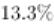 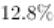 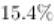 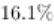 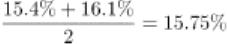 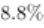 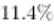 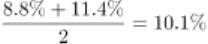 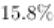 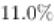 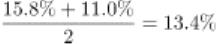 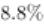 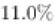 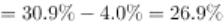 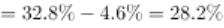 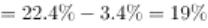 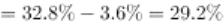 www.rsw163.com解析定位表格材料表2可知，2013年参加职工医保的调查者两周就诊地点中，社区卫生服务中心/卫生院、县/市/区级医院、地市级医院、省级医院就诊人数占总人数的比重分别为数最多的是去地市级医院，即两周就诊的主要去向是地市级医院。、、、，所以就诊人故正确答案为C。105.正确答案是D解析A项：定位表2可知，2008年有职工医保的调查者在县/市/区级医院医疗机构的两周内就诊比重为；2013年有职工医保的调查者在县/市/区级医院医疗机构的两周内就诊比重。比重减少，正确；B项：定位表2可知，2008年，县/市/区级医院医疗机构的职工医保与居民医保就诊率之和为、社区卫生服务中心/卫生院为）、省级医院（，均高于地市级医院（）、其他（）。由此可以判断县/市/区级医院医疗机构和社区卫生服务中心/卫生院在拥有居民医保、职工医保的调查人员的两周就诊率中扮演着重要角色，正确；C项：定位表1可知，35岁及以上的高年龄组随着年龄增长，就诊率是逐年增加，且快速增长，正确；D项：定位文字材料，已知城市和农村地区东中西部每百人中两周内的就诊率，可以计算出城市和农村的东部地区就诊率为、中部地区就诊率为、西部地区就诊率为，显然东部地区就诊率高于西部地区就诊率，即东部地区健康状况较差，错误。本题为选非题，故正确答案为D。106.正确答案是A解析根据题干“2015年末……的数量是”，结合材料时间是2016年末，可判定本题为基期计算问题。定位材料第二段可得：“2016年末全国艺术表演团体12301个，比上年末增加1514个”。故2015年末全国拥有艺术表演团体的数量是：个。故正确答案为A。77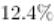 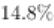 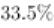 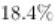 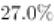 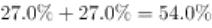 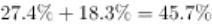 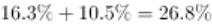 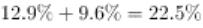 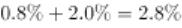 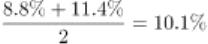 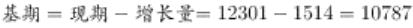 www.rsw163.com107.正确答案是C解析根据题干“在2015年……中，…占比约为”，结合材料时间2016年，可判定本题为基期比重问题。定位材料第三段可得：“全年全国艺术表演团体共演出230.60万场，比上年增长 ，其中赴农村演出151.60万场，增长”。根据基期比重公式可得：,略大于1，则最终结果略大于故正确答案为C。，C项最为接近。108.正确答案是A解析根据题干“在2016年中…平均…最多的是”结合材料时间是2016年，可判定本题为现期比值比较问题。A项：定位材料第三段可得：“全年全国艺术表演团体共演出230.60万场，……国内观众11.81亿人次……”。故全国艺术表演团体演出平均场次观众为：；B项：定位材料第三段可得：“…其中赴农村演出151.60万场，……其中农村观众6.21亿人次……”。故全国艺术表演团体赴农村演出平均场次观众为：；C项：定位材料第五段可得：“……全年馆内艺术演出19.09万场次……艺术演出观众3098万人次……”。故全国艺术表演场馆馆内艺术演出平均场次观众为：；D项：定位材料第五段可得：“……全年共举行艺术演出6.81万场次……艺术演出观众2589万人次……”。故全国各级文化部门所属艺术表演场馆艺术演出平均场次观众为：综上比较A项最多。。故正确答案为A。109.正确答案是C解析根据题干“2016年，......和......之比约为……”，可判定本题为比值计算问题。定位文字材料第二段可得：“2016年末全国共有艺术表演团体12301个，从业人员33.27万人......各级文化部门所属艺术表演团体203178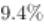 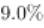 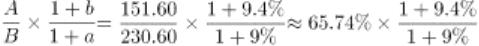 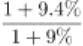 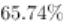 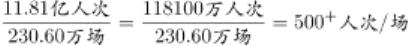 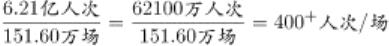 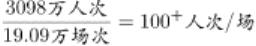 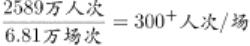 www.rsw163.com个，从业人员11.52万人”。故2016年全国艺术表演团体平均从业人员数和各级文化部门所属艺术表演团体从业人员平均数之比约为故正确答案为C。，即比约为1:2。110.正确答案是A解析A项：定位文字材料第二段，“......其中各级文化部门所属的艺术表演团体2031个”，及第三段“全年全国各级文化部门所属艺术表演团体共组织政府采购公益演出13.9万场”，故平均每个文化部门所属艺术表演团体组织政府采购公益性演出场次约为,即超过60场，正确；B项：定位文字材料第三段,“......其中演出收入130.86亿元，增长较2015年增加，并非减少，错误；”，故我国艺术表演团体演出收益C项：定位文字材料最后一段，“年末全国国有美术馆从业人员4597人，增加502人”，故全国国有美术馆从业人数比上年增长，小于，错误；D项：定位文字材料第四段，“中央直属院团全年开展公益性演出1335场，其中赴老少边穷地区演出241场”，故中央直属院团开展的公益性演出中，赴老少边穷地区演出场次占比约为故正确答案为A。，大于，错误。备注：B项，若把艺术表演团体演出收益理解为利润，材料中同样未出现相关数据，无法推出，错误。111.正确答案是A解析根据题干“……人均工资最高”，判定为比值比较题型。别计算四个选项的报告期人均工资。。定位统计图，分A项：1级岗报告期总工资额为32万元，报告期职工人数为24人。1级岗报告期人均工资B项：2级岗报告期总工资额为50万元，报告期职工人数为60人。2级岗报告期人均工资C项：3级岗报告期总工资额为140万元，报告期职工人数为180人。3级岗报告期人均工资D项：4级岗报告期总工资额为130万元，报告期职工人数为310人。4级岗报告期人均工资79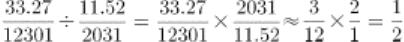 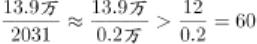 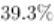 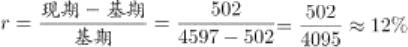 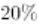 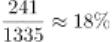 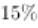 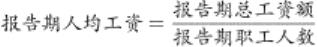 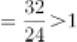 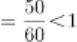 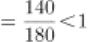 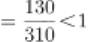 www.rsw163.com比较四个选项，报告期人均工资最高的是1级岗。故正确答案为A。112.正确答案是B解析根据题干“……报告期工资总额较基期的增长率为”，判定为一般增长率题型。定位统计图1，分别计算报告期与基期的工资总额。报告期工资总额万元，基期工资总额万元。根据公式，。故正确答案为B。113.正确答案是C解析根据题干“……变化幅度最小的是”，判定为一般增长率比较问题。根据公式，变化幅度不计正负，变化幅度。定位统计图2，分别计算四个选项职工人数变化幅度：A项：2级岗报告期职工人数为60，基期职工人数为80，2级岗变化幅度B项：3级岗报告期职工人数为180，基期职工人数为160，3级岗变化幅度C项：4级岗报告期职工人数为310，基期职工人数为320，4级岗变化幅度；；；D项：5级岗报告期职工人数为400，基期职工人数为600，5级岗变化幅度比较四个选项，4级岗报告期职工人数较基期变化幅度最小。故正确答案为C。。114.正确答案是A解析根据题干“在基期中，人均工资”，可判定本题为基期平均数问题。要求超过全院人均工资的岗位，则只需要比较6级岗位中平均工资排名前三的即可。定位图1可得：1、2、3、4、5、6级岗的工资额分别为28、60、102、112、150、335万元，定位图2可得：1、2、3、4、5、6级岗的职工人数分别为24、80、160、320、600、1400人，1级岗人均工资万元/人，80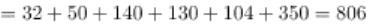 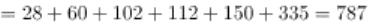 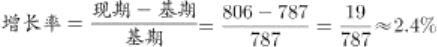 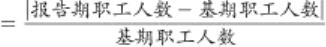 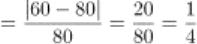 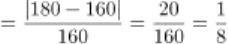 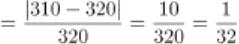 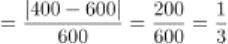 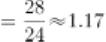 www.rsw163.com2级岗人均工资万元/人，3级岗人均工资万元/人，6级岗人均工资万元/人，4级岗人均工资万元/人，5级岗人均工资级。万元/人，排名前三的为1级、2级、3故正确答案为A。115.正确答案是C解析A项：在基期中，6级岗位工资总额为335万元，1～5级岗位工资总额万元，,6级岗位工资总额小于1～5级岗位工资总额，错误；B项：报告期职工人数与基期相比，二级岗减少20人，4级岗减少10人，5级岗减少200人，故主要是因为5级岗职工人数减少，错误；C项：6级岗位职工报告期工资总额较基期变化幅度为,5级岗位，4级岗位，1级岗位，3级岗位，故6级岗位的变化幅度最小，正确；，2级岗位D项：岗位1～6级的职工人数，基期分别为24、80、160、320、600、1400，报告期分别为24、60、180、310、400、1500，由上向下排列，均由小到大，呈现金字塔结构，错误。故正确答案为C。81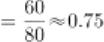 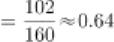 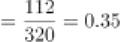 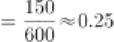 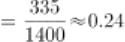 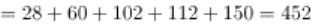 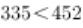 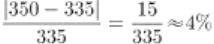 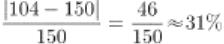 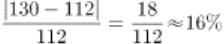 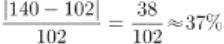 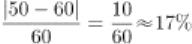 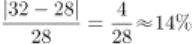  祝大家取得好成绩，更多招考，欢迎访问贵州金粉笔教育官方网站 ：www.rsw163.com！